Tuesday 2nd – 5th June 2020 English:  Reading: Keep up the reading at home with your own choice of booksActivities: The 1000 Year old Boy. (A) A Little Light Thinking (B) Deeper Thinking (C) Vocabulary Work (D) Working with SoundsMaths: Busy at Maths: Lines and Angles: Pg 33, Pg. 34 Q 4 and Q 5Angle Hunt: Have an angle hunt around your house or outside. Find at least two of each types of angle. 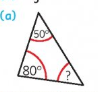 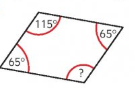 Gaeilge: Cárta Poist – fill in the blanksAn Samhradh word mat – Put the next ten words into sentences.Art: Get creative summer art - Create some summer art by using a mixture of materials (You could use paints, marker, pencils, shells, grass or pasta like in the example). You choose what you would like to use and be as creative as you can.Music: The Orchestra – The Woodwind FamilyListen to the instruments in the woodwind family and complete the activity sheet to accompany the lesson. You can listen here on:  https://www.youtube.com/watch?v=6JG44ZH_RnQBest of luck this week as always, you are doing great work!If you have any questions about your work you can email me at mssavagestabannon@gmail.com If you would like to contact Mrs.Stanley, please do so on the following emailmrsstanleystabannon@gmail.com Have a lovely week, keep in touch!  Ms. Savage.  